АДМИНИСТРАЦИЯКОСИНСКОГО СЕЛЬСКОГО ПОСЕЛЕНИЯПОСТАНОВЛЕНИЕ16.03.2018                                                                                                      № 33Об утверждении  муниципальной целевой программы «Формирование комфортной городской среды Косинского сельского поселения на 2018-2022гг.»	Во исполнение Закона Пермского края от 02.09.2014 года № 357-ПК (в ред. от 23.12.2016, с изм. от 29.12.2016) «О предоставлении субсидий бюджетам муниципальных образований Пермского края из бюджета Пермского края», в соответствии с Постановлением Правительства Российской Федерации от 10.02.2017 года № 169 «Об утверждении Правил предоставления и распределения субсидий из федерального бюджета бюджетам субъектов Российской Федерации на поддержку государственных программ субъектов Российской Федерации и муниципальных программ «Формирование современной городской среды», руководствуясь Приказом Министерства строительства и жилищно-коммунального хозяйства Российской Федерации от 06.04.2017 года № 691/пр, Федеральным законом от 06.10.2003 N 131-ФЗ «Об общих принципах организации местного самоуправления в Российской Федерации» и Постановлением правительства РФ от 30.12.2017 № 1710 "Об утверждении государственной программы Российской Федерации "Обеспечение доступным и комфортным жильем и коммунальными услугами граждан Российской Федерации" ПОСТАНОВЛЯЮ: 1. Утвердить муниципальную целевую программу "Формирование комфортной городской среды Косинского сельского поселения на 2018-2022  годы», согласно Приложению 1 к настоящему постановлению.2. Признать утратившим силу Постановления администрации Косинского сельского поселения от 31.10.2017 № 106 «Об утверждении  муниципальной целевой программы «Формирование комфортной городской среды Косинского сельского поселения на 2018-2022гг.»».3. Настоящее постановление вступает в силу со дня официального обнародования путем размещения на информационных стендах Администрации Косинского сельского поселения и на официальном сайте Косинского сельского поселения  http://kosinskoe.permarea.ru/.4. Контроль за исполнением настоящего постановления возложить на Ведущего специалиста Ильиных И.Л.Глава Косинского сельского поселения	                                       В.И. ЮркинУтвержденаПостановлением администрации Косинского сельского поселенияот 16.03.2018 № 33 Муниципальная программа«Формирование комфортной городской среды»в рамках приоритетного регионального проекта«Формирование комфортной городской среды»Косинского сельского поселенияПермского краяна 2018-2022 годы2018 годМуниципальная  программа«Формирование комфортной городской среды Косинского сельского поселения на 2018-2022гг.»Паспортмуниципальной программыХарактеристика сферы реализации программы, описание основных проблем в указанной сфере и прогноз ее развитияСостояние дворовых территорий многоквартирных домов и общественных территорий является важнейшей частью комфортности проживания граждан. От уровня благоустройства дворовых территорий многоквартирных домов и общественных территорий, в том числе от уровня технически исправного состояния внутриквартальных проездов, тротуаров, наличия мест парковки автомобильного транспорта, малых архитектурных форм, игровых и спортивных комплексов на детских площадках, во многом зависит качество жизни населения.Многолетнее недофинансирование мероприятий  по ремонту и приведению дворовых и общественных территорий и проездов к ним в надлежащий вид привело к повышенному износу покрытия проездов и тротуаров, отсутствию детских игровых и спортивных площадок, утрате внешнего соответствующего облика газонов и других элементов озеленения. В районах старой и даже новой застройки существуют дворовые и общественные территории, требующие комплексного благоустройства и включающие в себя ремонт проездов, устройство детских и игровых площадок, установку элементов малых архитектурных форм, устройство пешеходных дорожек, реконструкцию элементов озеленения (газоны, клумбы и т.д.).Неуклонно растущий транспортный поток приводит к увеличению физического износа существующего покрытия проездов. Большинство существующих автостоянок, расположенных на территориях, прилегающих к многоквартирным домам и общественным территориям, не обеспечивают в полной мере возрастающие объемы парковки автомобильного транспорта. По данным проведенной инвентаризации благоустройства в населенных пунктах села Коса и поселка Кордон (с численностью населения свыше 1000 человек) на 01.10.2017 года  получены следующие данные:- на территории села Коса и поселка Кордон расположено 8 многоквартирных домов, расположенных на 8 дворовых территориях общей площадью 20 131 квадратных метров. Какое либо оборудование на дворовых территориях многоквартирных домов в том числе детские и игровые площадки, элементы малых архитектурных форм - отсутствуют. Благоустройство дворовых территорий и проездов к ним требует больших финансовых вложений, зачастую непосильных для собственников многоквартирных домов, в большинстве своем являющихся людьми малообеспеченными;- на территории села Коса и поселка Кордон расположено 9 общественных территорий, общей площадью 21 590 квадратных метров, не имеющих каких либо элементов благоустройства. По факту являются пустырями в центре застройки.Администрация Косинского сельского поселения, в виду нецелесообразности благоустройства дворовых всех дворовых территорий, первоочередной задачей ставит благоустройство общественных территорий с устройством детских и спортивных площадок, с установкой скамеек, урн и т.д. обосновывая это тем, что:- на территории села Коса и поселка Кордон всего две обустроенные детские площадки, доступ на которые не всегда открыт, в центре с. Коса на территории спортивного комплекса и районного дома культуры;- все многоквартирные дома находятся в пятиминутном пешеходном доступе от общественных территорий и численность проживающих в многоквартирных домах всего 145 человек;- вся застройка ИЖС в с. Коса и п. Кордон в основном одноэтажного и одноквартирного типа и в каждой зоне застройки есть общественные территории нуждающиеся в благоустройстве.В этой связи, в Косинском сельском поселении разработана муниципальная программа "Комфортное формирование городской среды" на 2018-2022 годы, которая является комплексом взаимосвязанных мероприятий, направленных на достижение поставленных целей и задач. Реализация программных мероприятий создаст условия для:- улучшения архитектурного облика дворовых и общественных территорий и проездов к ним в 9 общественных и в 1 дворовых территориях в с. Коса и п. Кордон;- повышения благосостояния и создания комфортных условий проживания для граждан, проживающих в Косинском сельском поселении;- развития, проведения досуга и отдыха детей дошкольного и школьного возраста.В соответствии с данной Программой планируется реализация мероприятий, направленных на улучшение состояния:- 1 дворовой территории с устройством детской и спортивной площадки, с установкой скамеек, урн и т.д., в радиусе 400 м. от которой находятся 4 многоквартирных дома на территории с. Коса;- 9 общественных территорий с устройством детской и спортивной площадки, с установкой скамеек, урн и т.д., 6 из которых на территории с. Коса и 3 на территории п. Кордон.В рамках Программы планируется благоустроить 1 дворовую территорию и 9 общественных территорий согласно адресному перечню, отраженному в Таблице 1.ТАБЛИЦА 1Адресный перечень территорий подлежащих благоустройству в период реализации муниципальной программыВключение предложений заинтересованных лиц о включении территории общего пользования, мест массового отдыха в программу осуществляется путем реализации следующих этапов:- проведения общественного обсуждения в соответствии с Порядком проведения общественного обсуждения проекта программы «Формирование современной городской среды» и Порядком организации деятельности общественной комиссии, утвержденного постановлением администрации Косинского сельского поселения.- рассмотрения и оценки предложений граждан, организаций на включение в адресный перечень территорий общего пользования, мест массового отдыха поселения, на которых планируется благоустройство в текущем году в соответствии с Порядком представления, рассмотрения и оценки предложений граждан, организаций на включение в адресный перечень территорий общего пользования, мест массового отдыха поселения, на которых планируется благоустройство в программу «Формирование современной городской среды», утвержденного постановлением администрации Косинского сельского поселения.Объекты недвижимого имущества (включая объекты незавершенного строительства) и земельных участков, находящихся в собственности (пользовании) юридических лиц и индивидуальных предпринимателей, которые подлежат благоустройству не позднее 2020 года за счет средств указанных лиц в соответствии с заключенными соглашениями с органами местного самоуправления – ОТСУТСВУЮТ.В ходе реализации программы планируется провести мероприятия по инвентаризации уровня благоустройства индивидуальных жилых домов и земельных участков, предоставленных для их размещения, с заключением по результатам инвентаризации соглашений с собственниками (пользователями) указанных домов (собственниками (землепользователями) земельных участков) об их благоустройстве не позднее 2020 года в соответствии с требованиями утвержденных в муниципальном образовании правил благоустройства.2. Цели и задачи программыПрограмма разработана для достижения следующих целей:- Повышение качества и комфорта городской среды на территории поселения.Основными задачами Программы являются: -  повышение уровня внешнего благоустройства и санитарного состояния дворовых территорий многоквартирных домов и территорий общего пользования;- улучшение экологической ситуации на территории поселения, создание условий для благоприятного отдыха детей и взрослых;- обеспечение комплексного благоустройства мест массового отдыха населения;- повышение уровня вовлеченности заинтересованных граждан, организаций в реализацию мероприятий по благоустройству территории поселения.3. Прогноз ожидаемых результатов реализации муниципальной программы и риски оказывающие влияние на конечный результатОжидаемые конечные результаты реализации муниципальной Программы: 
- повышение комфортности условий проживания граждан на территории населенных пунктов с. Коса и п. Кордон; - улучшение условий массового отдыха жителей и гостей Косинского муниципального района;- улучшение эстетического состояния территорий с. Коса и п. Кордон. Применение программного метода позволит поэтапно осуществлять комплексное благоустройство дворовых территории и территорий общего пользования с учетом мнения граждан, а именно:- повысит уровень планирования и реализации мероприятий по благоустройству (сделает их современными, эффективными, оптимальными, открытыми, востребованными гражданами); - запустит реализацию механизма поддержки мероприятий по благоустройству, инициированных гражданами;- запустит механизм финансового и трудового участия граждан и организаций в реализации мероприятий по благоустройству;- сформирует инструменты общественного контроля за реализацией мероприятий по благоустройству на территории поселения.Проведение мероприятий по благоустройству дворовых и общественных территорий должно осуществляться с учетом необходимости обеспечения физической, пространственной и информационной доступности зданий, сооружений, дворовых и общественных территорий для инвалидов и других маломобильных групп населения.Таким образом, комплексный подход к реализации мероприятий по благоустройству, отвечающих современным требованиям, позволит  создать современную комфортную среду для проживания граждан и пребывания отдыхающих, а также комфортное современное «общественное пространство».На конечный результат реализации мероприятий муниципальной программы могут оказать влияние следующие риски:- бюджетные риски, связанные с дефицитом регионального и местного бюджетов и возможностью невыполнения своих обязательств по софинансированию мероприятий муниципальной программы; - социальные риски, связанные с низкой социальной активностью населения, отсутствием массовой культуры соучастия в благоустройстве дворовых и общественных территорий и т.д.; - управленческие (внутренние) риски, связанные с неэффективным управлением реализацией муниципальной программы, низким качеством межведомственного взаимодействия, недостаточным контролем над реализацией муниципальной программы и т. д. иные другие риски, которые могут препятствовать выполнению муниципальной программы
4. Сроки и этапы реализации программыМероприятия реализуются на протяжении 2018 – 2022 годов.В ходе исполнения Программы возможна корректировка параметров и ежегодных планов ее реализации в рамках бюджетного процесса в Косинском  сельском поселении.5. Перечень основных мероприятий программыДля реализации поставленных целей и решения задач программы, достижения планируемых значений показателей и индикаторов предусмотрено выполнение комплекса мероприятий по благоустройству общественных и дворовых территорий перечисленных в адресном перечне территорий (Таблица 1).6. Основные меры правового регулированияв области благоустройства общественных и дворовых территорий, направленные на достижение цели и конечных результатов программыПрограмма разработана в соответствии со следующим перечнем нормативных правовых актов Российской Федерации, Пермского края и поселения:Федеральный закон от 06.10.2003 № 131-ФЗ «Об общих принципах организации местного самоуправления в Российской Федерации»,Постановление Правительства РФ от 10.02.2017 № 169 «Об утверждении Правил предоставления и распределения субсидий из федерального бюджета бюджетам субъектов Российской Федерации на поддержку государственных программ субъектов Российской Федерации и муниципальных программ формирования современной городской среды»; Закон Пермского края от 02.09.2014 № 357-ПК «О предоставлении субсидий бюджетам муниципальных образований Пермского края из бюджета Пермского края»;Методические рекомендации по подготовке государственных программ субъектов Российской Федерации и муниципальных программ формирования современной городской среды в рамках реализации приоритетного проекта «Формирование комфортной городской среды» на 2017 год, утвержденные Приказом Министерства строительства и жилищно – коммунального хозяйства Российской федерации от 06 апреля 2017 года № 691/пр;Постановления администрации Косинского сельского поселения от 06.09.2017 г. № 93-1 «Об утверждении Порядка предоставления, рассмотрения и оценки предложений заинтересованных лиц о включении дворовой территории многоквартирного дома, расположенной на территории Косиснкого сельского поселения в муниципальную программу «Формирование Комфортной городской среды Косинского сельского поселения» на 2018-2022  годы», 06.09.2017 № 93-2 «Об утверждении Порядка предоставления, рассмотрения и оценки предложений заинтересованных лиц о включении в муниципальную  программу «Формирование Комфортной городской среды Косинского сельского поселения» на 2018-2022 годы наиболее посещаемой муниципальной территории общего пользования», 06.09.2017 № 93-3 «Об утверждении Порядка проведения общественного обсуждения проекта муниципальной программы «Формирование современной городской среды Косинского сельского поселения» на 2018-2022 годы», 30.01.2018 № 13 «Об утверждении Порядка разработки, обсуждения с заинтересованными лицами и утверждения дизайн-проектов благоустройства общественных и дворовых территорий, включаемых в муниципальную программу «Формирование  комфортной городской среды на территории Косинского сельского поселения на 2018-2022 годы»», 30.01.2018 № 14 «Об утверждении Порядка аккумулирования средств заинтересованных лиц, направляемых на выполнение минимального и дополнительного перечней работ по благоустройству общественных и дворовых территорий».7. Перечень целевых индикаторов программыПредполагается, что мероприятия, предусмотренные данной Программой, к 2022 году приведут к решению проблем в организации благоустройства общественных и дворовых территорий указанных в адресном перечне (Таблица 1).Перечень целевых показателей Программы по годам ее реализации, а также сведения о взаимосвязанных мероприятиях и результат их выполнения с конечным целевым показателем Программы приведены в Приложении 1 к настоящей Программе. Сведения о показателях (индикаторах) Программы отражены в паспорте Программы.8. Порядок и форма финансового и трудового участия заинтересованных лиц, организаций в выполнении минимального и дополнительного перечней работ по благоустройству общественных и дворовых территорийЗаинтересованные лица принимают участие  в реализации мероприятий по благоустройству дворовых и общественных территорий в рамках минимального и дополнительного перечней работ по благоустройству в форме трудового и (или) финансового участия.Финансовое (трудовое) участие заинтересованных лиц в выполнении мероприятий по благоустройству дворовых и общественных территорий должно подтверждаться документально в зависимости от избранной формы такого участия.Документы, подтверждающие форму участия заинтересованных лиц в реализации мероприятий по благоустройству, предусмотренных минимальным и дополнительным перечнем, предоставляются в администрацию Косинского сельского поселения.В качестве документов, подтверждающих финансовое участие, могут быть представлены копии платежных поручений о перечислении средств или внесении средств на счет, открытый в установленном порядке, копия ведомости сбора средств с физических лиц, которые впоследствии также перечисляются на единый лицевой счет администрации Косинского сельского поселения, в соответствии с утвержденным постановлением администрации Косинского сельского поселения «Об утверждении Порядка аккумулирования средств заинтересованных лиц, направляемых на выполнение минимального и дополнительного перечней работ по благоустройству дворовых и общественных территорий».        Документы, подтверждающие финансовое участие, представляются в администрацию Косинского сельского поселения не позднее 2-х дней со дня перечисления денежных средств в установленном порядке.В качестве документов (материалов), подтверждающих трудовое участие могут быть представлены отчет подрядной организации о выполнении работ, включающей информацию о проведении мероприятия с трудовым участием граждан, отчет совета многоквартирного дома, лица, управляющего многоквартирным домом о проведении мероприятия с трудовым участием граждан. При этом, рекомендуется в качестве приложения к такому отчету представлять фото-видеоматериалы, подтверждающие проведение мероприятия с трудовым участием граждан.Документы, подтверждающие трудовое участие, представляются в администрацию Косинского сельского поселения не позднее 10 календарных дней со дня окончания работ, выполняемых заинтересованными лицами.9. Методика оценки эффективности программыНастоящая Методика определяет порядок оценки результативности и эффективности реализации Программы.Для расчета эффективности реализации Программы используются показатели (индикаторы) муниципальной программы.Под результативностью понимается степень достижения запланированных показателей за счет реализации мероприятий муниципальной программы.Результативность измеряется путем сопоставления фактически достигнутых значений показателей с плановыми значениями.10. Управление реализацией Программы и контроль за ходом ее исполненияЗаказчик приоритетного муниципального проекта осуществляет текущий контроль за ходом выполнения работ по проекту и целевым расходованием бюджетных средств и несет ответственность за достижение поставленных целей. Заказчик обеспечивает своевременное представление полной и достоверной информации о ходе выполнения приоритетного муниципального проекта.Контроль за реализацией Проекта включает ежеквартальную отчетность о реализации проектных мероприятий и рациональном использовании исполнителями выделяемых им финансовых средств, качестве реализуемых проектных мероприятий, сроках выполнения муниципальных контрактов, соглашений.В целях осуществления контроля и координации реализации муниципальной программы создана общественная комиссия из представителей органов местного самоуправления, политических партий и движений, общественных организаций, иных лиц для проведения комиссионной оценки предложений заинтересованных лиц и осуществления контроля за реализацией программы после ее утверждения в установленном порядке (далее – муниципальная общественная комиссия). Организацию деятельности муниципальной общественной комиссии осуществляется в соответствии с Положением об общественной комиссии, утвержденном в установленном порядке.Приложение № 1С В Е Д Е Н И Яо показателях (индикаторах) Государственной (муниципальной) программыПриложение № 2 ПЕРЕЧЕНЬОсновных мероприятий Муниципальной программы Косинского сельского поселения«Формирование комфортной городской среды»  на 2018-2022 год Приложение № 3Ресурсное обеспечение реализации муниципальной программыПриложение № 4План реализации муниципальной программыМинимальный перечень образцов элементов благоустройства с визуализацией Минимальный  перечень работ включает:-ремонт дворовых проездов;
-обеспечение освещения дворовых территорий;
-установка скамеек, урн;
-оборудование автомобильных парковок;
-устройство тротуаров дворовых территорий. Визуализация:Ремонт дворовых проездов, в том числе устройство парковок и новыхтротуаровДополнительный перечень работ по благоустройству дворовых и общественных территорий с визуализацией образцов элементов благоустройстваДополнительный перечень работ включает:-установка дополнительных видов малых архитектурных форм;
-организация различных площадок (спортивных, детских, игровых, тематических, площадок для выгула собак и т.д.);
-озеленение в том числе кронирование;
-обеспечение входных групп домов, в которых проживают люди, имеющие ограниченные возможности опорно-двигательного аппарата, пандусами и поручнями, 
-монтаж тактильной плитки, в случае проживания на дворовой территории людей с ограниченными возможностями систем восприятия.
Установка пандусов и поручней для входных групп в домах, где проживают люди, имеющие ограниченные возможности опорно-двигательного аппарата, монтаж тактильной плитки, в случае проживания на дворовой территории людей с ограниченными возможностями систем восприятия осуществляются за счет средств федеральной, региональной субсидий и средств местного бюджета.Визуализация:Наименование ПрограммыНаименование ПрограммыНаименование Программы«Формирование комфортной городской среды Косинского сельского поселения на 2018-2022гг.» (далее в тексте - Программа)«Формирование комфортной городской среды Косинского сельского поселения на 2018-2022гг.» (далее в тексте - Программа)«Формирование комфортной городской среды Косинского сельского поселения на 2018-2022гг.» (далее в тексте - Программа)«Формирование комфортной городской среды Косинского сельского поселения на 2018-2022гг.» (далее в тексте - Программа)«Формирование комфортной городской среды Косинского сельского поселения на 2018-2022гг.» (далее в тексте - Программа)«Формирование комфортной городской среды Косинского сельского поселения на 2018-2022гг.» (далее в тексте - Программа)«Формирование комфортной городской среды Косинского сельского поселения на 2018-2022гг.» (далее в тексте - Программа)«Формирование комфортной городской среды Косинского сельского поселения на 2018-2022гг.» (далее в тексте - Программа)«Формирование комфортной городской среды Косинского сельского поселения на 2018-2022гг.» (далее в тексте - Программа)«Формирование комфортной городской среды Косинского сельского поселения на 2018-2022гг.» (далее в тексте - Программа)«Формирование комфортной городской среды Косинского сельского поселения на 2018-2022гг.» (далее в тексте - Программа)«Формирование комфортной городской среды Косинского сельского поселения на 2018-2022гг.» (далее в тексте - Программа)«Формирование комфортной городской среды Косинского сельского поселения на 2018-2022гг.» (далее в тексте - Программа)Ответственный исполнитель программыОтветственный исполнитель программыОтветственный исполнитель программыАдминистрация  Косинского сельского поселения Администрация  Косинского сельского поселения Администрация  Косинского сельского поселения Администрация  Косинского сельского поселения Администрация  Косинского сельского поселения Администрация  Косинского сельского поселения Администрация  Косинского сельского поселения Администрация  Косинского сельского поселения Администрация  Косинского сельского поселения Администрация  Косинского сельского поселения Администрация  Косинского сельского поселения Администрация  Косинского сельского поселения Администрация  Косинского сельского поселения Участники программыУчастники программыУчастники программыотсутствуютотсутствуютотсутствуютотсутствуютотсутствуютотсутствуютотсутствуютотсутствуютотсутствуютотсутствуютотсутствуютотсутствуютотсутствуютПодпрограммы программыПодпрограммы программыПодпрограммы программыотсутствуютотсутствуютотсутствуютотсутствуютотсутствуютотсутствуютотсутствуютотсутствуютотсутствуютотсутствуютотсутствуютотсутствуютотсутствуютПрограммно-целевые инструменты программыПрограммно-целевые инструменты программыПрограммно-целевые инструменты программы1. Гражданский кодекс Российской Федерации;2. Бюджетный кодекс Российской Федерации;3. Федеральный закон от 06.10.2003 N 131-ФЗ «Об общих принципах организации местного самоуправления в Российской Федерации»;4. Постановление Правительства Российской Федерации от 10.02.2017 №169 «Об утверждении Правил предоставления и распределения субсидий из федерального бюджета бюджетам субъектов Российской Федерации на поддержку государственных программ субъектов Российской Федерации и муниципальных программ формирования современной городской среды»1. Гражданский кодекс Российской Федерации;2. Бюджетный кодекс Российской Федерации;3. Федеральный закон от 06.10.2003 N 131-ФЗ «Об общих принципах организации местного самоуправления в Российской Федерации»;4. Постановление Правительства Российской Федерации от 10.02.2017 №169 «Об утверждении Правил предоставления и распределения субсидий из федерального бюджета бюджетам субъектов Российской Федерации на поддержку государственных программ субъектов Российской Федерации и муниципальных программ формирования современной городской среды»1. Гражданский кодекс Российской Федерации;2. Бюджетный кодекс Российской Федерации;3. Федеральный закон от 06.10.2003 N 131-ФЗ «Об общих принципах организации местного самоуправления в Российской Федерации»;4. Постановление Правительства Российской Федерации от 10.02.2017 №169 «Об утверждении Правил предоставления и распределения субсидий из федерального бюджета бюджетам субъектов Российской Федерации на поддержку государственных программ субъектов Российской Федерации и муниципальных программ формирования современной городской среды»1. Гражданский кодекс Российской Федерации;2. Бюджетный кодекс Российской Федерации;3. Федеральный закон от 06.10.2003 N 131-ФЗ «Об общих принципах организации местного самоуправления в Российской Федерации»;4. Постановление Правительства Российской Федерации от 10.02.2017 №169 «Об утверждении Правил предоставления и распределения субсидий из федерального бюджета бюджетам субъектов Российской Федерации на поддержку государственных программ субъектов Российской Федерации и муниципальных программ формирования современной городской среды»1. Гражданский кодекс Российской Федерации;2. Бюджетный кодекс Российской Федерации;3. Федеральный закон от 06.10.2003 N 131-ФЗ «Об общих принципах организации местного самоуправления в Российской Федерации»;4. Постановление Правительства Российской Федерации от 10.02.2017 №169 «Об утверждении Правил предоставления и распределения субсидий из федерального бюджета бюджетам субъектов Российской Федерации на поддержку государственных программ субъектов Российской Федерации и муниципальных программ формирования современной городской среды»1. Гражданский кодекс Российской Федерации;2. Бюджетный кодекс Российской Федерации;3. Федеральный закон от 06.10.2003 N 131-ФЗ «Об общих принципах организации местного самоуправления в Российской Федерации»;4. Постановление Правительства Российской Федерации от 10.02.2017 №169 «Об утверждении Правил предоставления и распределения субсидий из федерального бюджета бюджетам субъектов Российской Федерации на поддержку государственных программ субъектов Российской Федерации и муниципальных программ формирования современной городской среды»1. Гражданский кодекс Российской Федерации;2. Бюджетный кодекс Российской Федерации;3. Федеральный закон от 06.10.2003 N 131-ФЗ «Об общих принципах организации местного самоуправления в Российской Федерации»;4. Постановление Правительства Российской Федерации от 10.02.2017 №169 «Об утверждении Правил предоставления и распределения субсидий из федерального бюджета бюджетам субъектов Российской Федерации на поддержку государственных программ субъектов Российской Федерации и муниципальных программ формирования современной городской среды»1. Гражданский кодекс Российской Федерации;2. Бюджетный кодекс Российской Федерации;3. Федеральный закон от 06.10.2003 N 131-ФЗ «Об общих принципах организации местного самоуправления в Российской Федерации»;4. Постановление Правительства Российской Федерации от 10.02.2017 №169 «Об утверждении Правил предоставления и распределения субсидий из федерального бюджета бюджетам субъектов Российской Федерации на поддержку государственных программ субъектов Российской Федерации и муниципальных программ формирования современной городской среды»1. Гражданский кодекс Российской Федерации;2. Бюджетный кодекс Российской Федерации;3. Федеральный закон от 06.10.2003 N 131-ФЗ «Об общих принципах организации местного самоуправления в Российской Федерации»;4. Постановление Правительства Российской Федерации от 10.02.2017 №169 «Об утверждении Правил предоставления и распределения субсидий из федерального бюджета бюджетам субъектов Российской Федерации на поддержку государственных программ субъектов Российской Федерации и муниципальных программ формирования современной городской среды»1. Гражданский кодекс Российской Федерации;2. Бюджетный кодекс Российской Федерации;3. Федеральный закон от 06.10.2003 N 131-ФЗ «Об общих принципах организации местного самоуправления в Российской Федерации»;4. Постановление Правительства Российской Федерации от 10.02.2017 №169 «Об утверждении Правил предоставления и распределения субсидий из федерального бюджета бюджетам субъектов Российской Федерации на поддержку государственных программ субъектов Российской Федерации и муниципальных программ формирования современной городской среды»1. Гражданский кодекс Российской Федерации;2. Бюджетный кодекс Российской Федерации;3. Федеральный закон от 06.10.2003 N 131-ФЗ «Об общих принципах организации местного самоуправления в Российской Федерации»;4. Постановление Правительства Российской Федерации от 10.02.2017 №169 «Об утверждении Правил предоставления и распределения субсидий из федерального бюджета бюджетам субъектов Российской Федерации на поддержку государственных программ субъектов Российской Федерации и муниципальных программ формирования современной городской среды»1. Гражданский кодекс Российской Федерации;2. Бюджетный кодекс Российской Федерации;3. Федеральный закон от 06.10.2003 N 131-ФЗ «Об общих принципах организации местного самоуправления в Российской Федерации»;4. Постановление Правительства Российской Федерации от 10.02.2017 №169 «Об утверждении Правил предоставления и распределения субсидий из федерального бюджета бюджетам субъектов Российской Федерации на поддержку государственных программ субъектов Российской Федерации и муниципальных программ формирования современной городской среды»1. Гражданский кодекс Российской Федерации;2. Бюджетный кодекс Российской Федерации;3. Федеральный закон от 06.10.2003 N 131-ФЗ «Об общих принципах организации местного самоуправления в Российской Федерации»;4. Постановление Правительства Российской Федерации от 10.02.2017 №169 «Об утверждении Правил предоставления и распределения субсидий из федерального бюджета бюджетам субъектов Российской Федерации на поддержку государственных программ субъектов Российской Федерации и муниципальных программ формирования современной городской среды»Цели программыЦели программыЦели программыПовышение качества и комфорта городской среды на территории поселенияПовышение качества и комфорта городской среды на территории поселенияПовышение качества и комфорта городской среды на территории поселенияПовышение качества и комфорта городской среды на территории поселенияПовышение качества и комфорта городской среды на территории поселенияПовышение качества и комфорта городской среды на территории поселенияПовышение качества и комфорта городской среды на территории поселенияПовышение качества и комфорта городской среды на территории поселенияПовышение качества и комфорта городской среды на территории поселенияПовышение качества и комфорта городской среды на территории поселенияПовышение качества и комфорта городской среды на территории поселенияПовышение качества и комфорта городской среды на территории поселенияПовышение качества и комфорта городской среды на территории поселенияЗадачи программыЗадачи программыЗадачи программы-  повышение уровня внешнего благоустройства и санитарного состояния дворовых территорий многоквартирных домов и территорий общего пользования;- улучшение экологической ситуации на территории поселения, создание условий для благоприятного отдыха детей и взрослых;- обеспечение комплексного благоустройства мест массового отдыха населения;- повышение уровня вовлеченности заинтересованных граждан, организаций в реализацию мероприятий по благоустройству территории поселения.-  повышение уровня внешнего благоустройства и санитарного состояния дворовых территорий многоквартирных домов и территорий общего пользования;- улучшение экологической ситуации на территории поселения, создание условий для благоприятного отдыха детей и взрослых;- обеспечение комплексного благоустройства мест массового отдыха населения;- повышение уровня вовлеченности заинтересованных граждан, организаций в реализацию мероприятий по благоустройству территории поселения.-  повышение уровня внешнего благоустройства и санитарного состояния дворовых территорий многоквартирных домов и территорий общего пользования;- улучшение экологической ситуации на территории поселения, создание условий для благоприятного отдыха детей и взрослых;- обеспечение комплексного благоустройства мест массового отдыха населения;- повышение уровня вовлеченности заинтересованных граждан, организаций в реализацию мероприятий по благоустройству территории поселения.-  повышение уровня внешнего благоустройства и санитарного состояния дворовых территорий многоквартирных домов и территорий общего пользования;- улучшение экологической ситуации на территории поселения, создание условий для благоприятного отдыха детей и взрослых;- обеспечение комплексного благоустройства мест массового отдыха населения;- повышение уровня вовлеченности заинтересованных граждан, организаций в реализацию мероприятий по благоустройству территории поселения.-  повышение уровня внешнего благоустройства и санитарного состояния дворовых территорий многоквартирных домов и территорий общего пользования;- улучшение экологической ситуации на территории поселения, создание условий для благоприятного отдыха детей и взрослых;- обеспечение комплексного благоустройства мест массового отдыха населения;- повышение уровня вовлеченности заинтересованных граждан, организаций в реализацию мероприятий по благоустройству территории поселения.-  повышение уровня внешнего благоустройства и санитарного состояния дворовых территорий многоквартирных домов и территорий общего пользования;- улучшение экологической ситуации на территории поселения, создание условий для благоприятного отдыха детей и взрослых;- обеспечение комплексного благоустройства мест массового отдыха населения;- повышение уровня вовлеченности заинтересованных граждан, организаций в реализацию мероприятий по благоустройству территории поселения.-  повышение уровня внешнего благоустройства и санитарного состояния дворовых территорий многоквартирных домов и территорий общего пользования;- улучшение экологической ситуации на территории поселения, создание условий для благоприятного отдыха детей и взрослых;- обеспечение комплексного благоустройства мест массового отдыха населения;- повышение уровня вовлеченности заинтересованных граждан, организаций в реализацию мероприятий по благоустройству территории поселения.-  повышение уровня внешнего благоустройства и санитарного состояния дворовых территорий многоквартирных домов и территорий общего пользования;- улучшение экологической ситуации на территории поселения, создание условий для благоприятного отдыха детей и взрослых;- обеспечение комплексного благоустройства мест массового отдыха населения;- повышение уровня вовлеченности заинтересованных граждан, организаций в реализацию мероприятий по благоустройству территории поселения.-  повышение уровня внешнего благоустройства и санитарного состояния дворовых территорий многоквартирных домов и территорий общего пользования;- улучшение экологической ситуации на территории поселения, создание условий для благоприятного отдыха детей и взрослых;- обеспечение комплексного благоустройства мест массового отдыха населения;- повышение уровня вовлеченности заинтересованных граждан, организаций в реализацию мероприятий по благоустройству территории поселения.-  повышение уровня внешнего благоустройства и санитарного состояния дворовых территорий многоквартирных домов и территорий общего пользования;- улучшение экологической ситуации на территории поселения, создание условий для благоприятного отдыха детей и взрослых;- обеспечение комплексного благоустройства мест массового отдыха населения;- повышение уровня вовлеченности заинтересованных граждан, организаций в реализацию мероприятий по благоустройству территории поселения.-  повышение уровня внешнего благоустройства и санитарного состояния дворовых территорий многоквартирных домов и территорий общего пользования;- улучшение экологической ситуации на территории поселения, создание условий для благоприятного отдыха детей и взрослых;- обеспечение комплексного благоустройства мест массового отдыха населения;- повышение уровня вовлеченности заинтересованных граждан, организаций в реализацию мероприятий по благоустройству территории поселения.-  повышение уровня внешнего благоустройства и санитарного состояния дворовых территорий многоквартирных домов и территорий общего пользования;- улучшение экологической ситуации на территории поселения, создание условий для благоприятного отдыха детей и взрослых;- обеспечение комплексного благоустройства мест массового отдыха населения;- повышение уровня вовлеченности заинтересованных граждан, организаций в реализацию мероприятий по благоустройству территории поселения.-  повышение уровня внешнего благоустройства и санитарного состояния дворовых территорий многоквартирных домов и территорий общего пользования;- улучшение экологической ситуации на территории поселения, создание условий для благоприятного отдыха детей и взрослых;- обеспечение комплексного благоустройства мест массового отдыха населения;- повышение уровня вовлеченности заинтересованных граждан, организаций в реализацию мероприятий по благоустройству территории поселения.Ожидаемые результаты реализации программыОжидаемые результаты реализации программыОжидаемые результаты реализации программыповышение комфортности условий проживания граждан на территории населенных пунктов с. Коса и п. Кордон; улучшение условий массового отдыха жителей и гостей Косинского муниципального района; улучшение эстетического состояния территорий с. Коса и п. Кордон.повышение комфортности условий проживания граждан на территории населенных пунктов с. Коса и п. Кордон; улучшение условий массового отдыха жителей и гостей Косинского муниципального района; улучшение эстетического состояния территорий с. Коса и п. Кордон.повышение комфортности условий проживания граждан на территории населенных пунктов с. Коса и п. Кордон; улучшение условий массового отдыха жителей и гостей Косинского муниципального района; улучшение эстетического состояния территорий с. Коса и п. Кордон.повышение комфортности условий проживания граждан на территории населенных пунктов с. Коса и п. Кордон; улучшение условий массового отдыха жителей и гостей Косинского муниципального района; улучшение эстетического состояния территорий с. Коса и п. Кордон.повышение комфортности условий проживания граждан на территории населенных пунктов с. Коса и п. Кордон; улучшение условий массового отдыха жителей и гостей Косинского муниципального района; улучшение эстетического состояния территорий с. Коса и п. Кордон.повышение комфортности условий проживания граждан на территории населенных пунктов с. Коса и п. Кордон; улучшение условий массового отдыха жителей и гостей Косинского муниципального района; улучшение эстетического состояния территорий с. Коса и п. Кордон.повышение комфортности условий проживания граждан на территории населенных пунктов с. Коса и п. Кордон; улучшение условий массового отдыха жителей и гостей Косинского муниципального района; улучшение эстетического состояния территорий с. Коса и п. Кордон.повышение комфортности условий проживания граждан на территории населенных пунктов с. Коса и п. Кордон; улучшение условий массового отдыха жителей и гостей Косинского муниципального района; улучшение эстетического состояния территорий с. Коса и п. Кордон.повышение комфортности условий проживания граждан на территории населенных пунктов с. Коса и п. Кордон; улучшение условий массового отдыха жителей и гостей Косинского муниципального района; улучшение эстетического состояния территорий с. Коса и п. Кордон.повышение комфортности условий проживания граждан на территории населенных пунктов с. Коса и п. Кордон; улучшение условий массового отдыха жителей и гостей Косинского муниципального района; улучшение эстетического состояния территорий с. Коса и п. Кордон.повышение комфортности условий проживания граждан на территории населенных пунктов с. Коса и п. Кордон; улучшение условий массового отдыха жителей и гостей Косинского муниципального района; улучшение эстетического состояния территорий с. Коса и п. Кордон.повышение комфортности условий проживания граждан на территории населенных пунктов с. Коса и п. Кордон; улучшение условий массового отдыха жителей и гостей Косинского муниципального района; улучшение эстетического состояния территорий с. Коса и п. Кордон.повышение комфортности условий проживания граждан на территории населенных пунктов с. Коса и п. Кордон; улучшение условий массового отдыха жителей и гостей Косинского муниципального района; улучшение эстетического состояния территорий с. Коса и п. Кордон.Этапы и сроки реализации программыЭтапы и сроки реализации программыЭтапы и сроки реализации программыПрограмма рассчитана на период с 2018 года по 2022 год.Программа рассчитана на период с 2018 года по 2022 год.Программа рассчитана на период с 2018 года по 2022 год.Программа рассчитана на период с 2018 года по 2022 год.Программа рассчитана на период с 2018 года по 2022 год.Программа рассчитана на период с 2018 года по 2022 год.Программа рассчитана на период с 2018 года по 2022 год.Программа рассчитана на период с 2018 года по 2022 год.Программа рассчитана на период с 2018 года по 2022 год.Программа рассчитана на период с 2018 года по 2022 год.Программа рассчитана на период с 2018 года по 2022 год.Программа рассчитана на период с 2018 года по 2022 год.Программа рассчитана на период с 2018 года по 2022 год.Целевые показатели Программы№ п/пНаименование показателяНаименование показателяНаименование показателяЕд. изм.Плановое значение целевого показателяПлановое значение целевого показателяПлановое значение целевого показателяПлановое значение целевого показателяПлановое значение целевого показателяПлановое значение целевого показателяПлановое значение целевого показателяПлановое значение целевого показателяПлановое значение целевого показателяПлановое значение целевого показателяЦелевые показатели Программы№ п/пНаименование показателяНаименование показателяНаименование показателяЕд. изм.на начало реализации программы 2017201820182019201920202020202120212022Целевые показатели Программы1Доля благоустроенных территорий общего пользования по отношению к общему количеству территорий общего пользования нуждающихся в благоустройстве (в населенных пунктах с количеством жителей более 1000 человек)Доля благоустроенных территорий общего пользования по отношению к общему количеству территорий общего пользования нуждающихся в благоустройстве (в населенных пунктах с количеством жителей более 1000 человек)Доля благоустроенных территорий общего пользования по отношению к общему количеству территорий общего пользования нуждающихся в благоустройстве (в населенных пунктах с количеством жителей более 1000 человек)%033,333,355,655,677,877,888,988,9100Целевые показатели Программы2Доля благоустроенных дворовых территорий МКД по отношению к общему количеству дворовых территорий МКД нуждающихся в благоустройстве (в населенных пунктах с количеством жителей более 1000 человек)Доля благоустроенных дворовых территорий МКД по отношению к общему количеству дворовых территорий МКД нуждающихся в благоустройстве (в населенных пунктах с количеством жителей более 1000 человек)Доля благоустроенных дворовых территорий МКД по отношению к общему количеству дворовых территорий МКД нуждающихся в благоустройстве (в населенных пунктах с количеством жителей более 1000 человек)%012,512,512,512,512,512,512,512,512,5Целевые показатели Программы3Доля финансового и трудового участия заинтересованных лиц в выполнении минимального перечня работ по благоустройству дворовых и общественных территорийДоля финансового и трудового участия заинтересованных лиц в выполнении минимального перечня работ по благоустройству дворовых и общественных территорийДоля финансового и трудового участия заинтересованных лиц в выполнении минимального перечня работ по благоустройству дворовых и общественных территорий%0111111111Целевые показатели Программы4Доля финансового и трудового участия заинтересованных лиц в выполнении дополнительного перечня работ по благоустройству дворовых и общественных территорийДоля финансового и трудового участия заинтересованных лиц в выполнении дополнительного перечня работ по благоустройству дворовых и общественных территорийДоля финансового и трудового участия заинтересованных лиц в выполнении дополнительного перечня работ по благоустройству дворовых и общественных территорий%0111111111Целевые показатели Программы5Охват населения благоустроенными общественными территориями (доля населения, проживающего в 10 минутной пешеходной доступности до благоустроенных общественных территорий от общей численности населения поселения) в населенных пунктах с количеством жителей более 1000 человекОхват населения благоустроенными общественными территориями (доля населения, проживающего в 10 минутной пешеходной доступности до благоустроенных общественных территорий от общей численности населения поселения) в населенных пунктах с количеством жителей более 1000 человекОхват населения благоустроенными общественными территориями (доля населения, проживающего в 10 минутной пешеходной доступности до благоустроенных общественных территорий от общей численности населения поселения) в населенных пунктах с количеством жителей более 1000 человек%022,422,433,833,849,549,555,955,961,9Объемы и источники финансирования ПрограммыИсточники финансированияИсточники финансированияИсточники финансированияРасходы (тыс. руб.)Расходы (тыс. руб.)Расходы (тыс. руб.)Расходы (тыс. руб.)Расходы (тыс. руб.)Расходы (тыс. руб.)Расходы (тыс. руб.)Расходы (тыс. руб.)Расходы (тыс. руб.)Расходы (тыс. руб.)Расходы (тыс. руб.)Расходы (тыс. руб.)Объемы и источники финансирования ПрограммыИсточники финансированияИсточники финансированияИсточники финансированияИТОГОИТОГО2018201820192019202020202021202120222022Объемы и источники финансирования ПрограммыВсего,в том числе:Всего,в том числе:Всего,в том числе:2 190,772 190,77Объемы и источники финансирования Программыфедеральный бюджетфедеральный бюджетфедеральный бюджет1 119,831 119,83Объемы и источники финансирования Программыкраевой бюджеткраевой бюджеткраевой бюджет832,33832,33Объемы и источники финансирования ПрограммыСтоимость финансового и трудового участия заинтересованных лицСтоимость финансового и трудового участия заинтересованных лицСтоимость финансового и трудового участия заинтересованных лиц21,721,7Объемы и источники финансирования Программыбюджет поселениябюджет поселениябюджет поселения216,91216,91Год реализацииВид и адрес территории подлежащей благоустройствуМинимальный перечень работ планируемых к выполнениюДополнительный перечень работ планируемых к выполнению2018Дворовая территория прилегающая к многоквартирным домам № 136 и 138 по ул. Ленина с. КосаРемонт щебеночного покрытия проезда, установка скамеек и урн для мусораУстройство изгороди, устройство детской игровой площадки: песочница, горка и качели2018Общественная территория по ул. Колхозная, 64а в с. КосаУстановка скамеек, урн для мусора и стол со скамьямиУстройство детской игровой и спортивной площадки: песочница, горка, качели, ворота для футбола, волейбольные стойки с сеткой, стойка баскетбольная, гимнастический комплекс с турниками и шведской стенкой2018Общественная территория по ул. Пролетарская, 75а в с. КосаУстановка скамеек, урн для мусора и стол со скамьямиУстройство детской игровой и спортивной площадки: песочница, горка, качели, ворота для футбола, волейбольные стойки с сеткой, стойка баскетбольная, гимнастический комплекс с турниками и шведской стенкой2018Общественная территория по ул. К. Маркса, 88 в п. КордонУстановка скамеек и урн для мусораУстройство детской игровой площадки: песочница, горка, качели и стойка баскетбольная с кольцом и щитом2019Общественная территория (Парк) по ул. Ленина, 159а в с. КосаУстановка скамеек и урн для мусораУстройство детской игровой и спортивной площадки: песочница, горка, качели, ворота для мини футбола, волейбольные стойки с сеткой, стойка баскетбольная2019Общественная территория по ул. Ленина, 135а в с. КосаУстановка скамеек и урн для мусораУстройство детской игровой и спортивной площадки: песочница, горка, качели, ворота для мини футбола, волейбольные стойки с сеткой, стойка баскетбольная2020Общественная территория по ул. К. Маркса в с. КосаУстановка скамеек и урн для мусораУстройство детской игровой и спортивной площадки: песочница, горка, качели, ворота для мини футбола, волейбольные стойки с сеткой, стойка баскетбольная2020Общественная территория по ул. Советская, 3а в с. КосаУстановка скамеек и урн для мусораУстройство детской игровой и спортивной площадки: песочница, горка, качели, ворота для мини футбола, волейбольные стойки с сеткой, стойка баскетбольная2021Общественная территория (Парк) по ул. К. Маркса, 35а в п. КордонУстановка скамеек и урн для мусора, устройство тротуаровУстройство детской игровой и спортивной площадки: песочница, горка, качели, ворота для мини футбола, волейбольные стойки с сеткой, стойка баскетбольная2022Общественная территория – родник на берегу реки Коса в п. КордонУстановка скамеек и урн для мусора, устройство тротуаровУстройство детской игровой и спортивной площадки: песочница, горка, качели, ворота для мини футбола, волейбольные стойки с сеткой, стойка баскетбольная№ п/пНаименование показателяЕд. изм.На начало реализации программы 2017Плановое значение целевого показателяПлановое значение целевого показателяПлановое значение целевого показателяПлановое значение целевого показателяПлановое значение целевого показателяНаименование программных мероприятий№ п/пНаименование показателяЕд. изм.На начало реализации программы 201720182019202020212022Наименование программных мероприятий1Доля благоустроенных территорий общего пользования по отношению к общему количеству территорий общего пользования нуждающихся в благоустройстве (в населенных пунктах с количеством жителей более 1000 человек)%033,355,677,888,9100Благоустройство общественных территорий2Доля благоустроенных дворовых территорий МКД по отношению к общему количеству дворовых территорий МКД нуждающихся в благоустройстве (в населенных пунктах с количеством жителей более 1000 человек)%012,512,512,512,512,5Благоустройство дворовых территорий МКД3Доля финансового и трудового участия заинтересованных лиц в выполнении минимального перечня работ по благоустройству дворовых и общественных территорий%011111Повышение уровня вовлеченности заинтересованных граждан, организаций в реализацию мероприятий по благоустройству территории поселения4Доля финансового и трудового участия заинтересованных лиц в выполнении дополнительного перечня работ по благоустройству дворовых и общественных территорий%011111Повышение уровня вовлеченности заинтересованных граждан, организаций в реализацию мероприятий по благоустройству территории поселения5Охват населения благоустроенными общественными территориями (доля населения, проживающего в 10 минутной пешеходной доступности до благоустроенных общественных территорий от общей численности населения поселения)%022,433,849,555,961,9Благоустройство общественных территорий№ п/пНомер и наименование основного мероприятияОтветственный исполнительСрокСрокСрокСрокСрокСрокОжидаемый непосредственный результат(краткое описание)Основные  направления реализации
Связь с показателями Программы (подпрограммы)№ п/пНомер и наименование основного мероприятияОтветственный исполнительначала реализацииокончания реализацииокончания реализацииокончания реализацииокончания реализацииокончания реализацииОжидаемый непосредственный результат(краткое описание)Основные  направления реализации
Связь с показателями Программы (подпрограммы)2018 год2018 год2018 год2018 год2018 год2018 год2018 год2018 год2018 год2018 год2018 год2018 год1Дворовая территория прилегающая к многоквартирным домам № 136 и 138 по ул. Ленина с. КосаАдминистрация  Косинского сельского поселенияАпрель Апрель Апрель Сентябрь Сентябрь Сентябрь Благоустройство территорииПовышение доли благоустроенных дворовых территорий МКДПоказатели 2,3 и 42Общественная территория по ул. Колхозная, 64а в с. КосаАдминистрация  Косинского сельского поселенияАпрель Апрель Апрель Сентябрь Сентябрь Сентябрь Благоустройство территорииПовышение доли благоустроенных общественных территорийПоказатели 1,3,4 и 53Общественная территория по ул. Пролетарская, 75а в с. КосаАдминистрация  Косинского сельского поселенияАпрель Апрель Апрель Сентябрь Сентябрь Сентябрь Благоустройство территорииПовышение доли благоустроенных общественных территорийПоказатели 1,3,4 и 54Общественная территория по ул. К. Маркса, 88 в п. КордонАдминистрация  Косинского сельского поселенияАпрель Апрель Апрель Сентябрь Сентябрь Сентябрь Благоустройство территорииПовышение доли благоустроенных общественных территорийПоказатели 1,3,4 и 52019 год2019 год2019 год2019 год2019 год2019 год2019 год2019 год2019 год2019 год2019 год2019 год5Общественная территория (Парк) по ул. Ленина, 159а в с. КосаАдминистрация  Косинского сельского поселенияАпрель Апрель Апрель Сентябрь Сентябрь Сентябрь Благоустройство территорииПовышение доли благоустроенных общественных территорийПоказатели 1,3,4 и 56Общественная территория по ул. Ленина, 135а в с. КосаАдминистрация  Косинского сельского поселенияАпрель Апрель Апрель Сентябрь Сентябрь Сентябрь Благоустройство территорииПовышение доли благоустроенных общественных территорийПоказатели 1,3,4 и 52020 год2020 год2020 год2020 год2020 год2020 год2020 год2020 год2020 год2020 год2020 год2020 год7Общественная территория по ул. К. Маркса в с. КосаАдминистрация  Косинского сельского поселенияАпрель Апрель Апрель Апрель Апрель Сентябрь Благоустройство территорииПовышение доли благоустроенных общественных территорийПоказатели 1,3,4 и 58Общественная территория по ул. Советская, 3а в с. КосаАдминистрация  Косинского сельского поселенияАпрель Апрель Апрель Апрель Апрель Сентябрь Благоустройство территорииПовышение доли благоустроенных общественных территорийПоказатели 1,3,4 и 52021 год2021 год2021 год2021 год2021 год2021 год2021 год2021 год2021 год2021 год2021 год2021 год9Общественная территория (Парк) по ул. К. Маркса, 35а в п. КордонАдминистрация  Косинского сельского поселенияАпрель Апрель Сентябрь Сентябрь Сентябрь Сентябрь Благоустройство территорииПовышение доли благоустроенных общественных территорийПоказатели 1,3,4 и 52022 год2022 год2022 год2022 год2022 год2022 год2022 год2022 год2022 год2022 год2022 год2022 год10Общественная территория – родник на берегу реки Коса в п. КордонАдминистрация  Косинского сельского поселенияАпрель Апрель Апрель Апрель Сентябрь Сентябрь Благоустройство территорииПовышение доли благоустроенных общественных территорийПоказатели 1,3,4 и 5НаименованиеОтветственный исполнитель, соисполнитель, государственный заказчик-координатор, участникИсточник финансированияКод бюджетной классификацииКод бюджетной классификацииКод бюджетной классификацииКод бюджетной классификацииОбъемы бюджетных ассигнований (тыс. рублей)Объемы бюджетных ассигнований (тыс. рублей)Объемы бюджетных ассигнований (тыс. рублей)Объемы бюджетных ассигнований (тыс. рублей)Объемы бюджетных ассигнований (тыс. рублей)НаименованиеОтветственный исполнитель, соисполнитель, государственный заказчик-координатор, участникИсточник финансированияГРБСРз  
ПрЦСРВР20182019202020212022Муниципальнаяпрограмма Косинского сельского поселения«Формирование комфортной городской среды»  на 2018-2022 годывсего в том числе:2190,77Муниципальнаяпрограмма Косинского сельского поселения«Формирование комфортной городской среды»  на 2018-2022 годыАдминистрация Косинского сельского поселенияфедеральный бюджет1 119,83Муниципальнаяпрограмма Косинского сельского поселения«Формирование комфортной городской среды»  на 2018-2022 годыкраевой бюджет832,33Муниципальнаяпрограмма Косинского сельского поселения«Формирование комфортной городской среды»  на 2018-2022 годыСтоимость финансового и трудового участия заинтересованных лиц21,7Муниципальнаяпрограмма Косинского сельского поселения«Формирование комфортной городской среды»  на 2018-2022 годыбюджет поселения58805030300360005244216,91Наименование контрольного события программыСтатусОтветственный исполнительСрок наступления контрольного события (дата)Срок наступления контрольного события (дата)Срок наступления контрольного события (дата)Срок наступления контрольного события (дата)Срок наступления контрольного события (дата)Срок наступления контрольного события (дата)Срок наступления контрольного события (дата)Срок наступления контрольного события (дата)Срок наступления контрольного события (дата)Срок наступления контрольного события (дата)Срок наступления контрольного события (дата)Срок наступления контрольного события (дата)Срок наступления контрольного события (дата)Срок наступления контрольного события (дата)Срок наступления контрольного события (дата)Срок наступления контрольного события (дата)Срок наступления контрольного события (дата)Срок наступления контрольного события (дата)Срок наступления контрольного события (дата)Срок наступления контрольного события (дата)Наименование контрольного события программыСтатусОтветственный исполнитель2018 год по кварталам2018 год по кварталам2018 год по кварталам2018 год по кварталам2019 год по кварталам2019 год по кварталам2019 год по кварталам2019 год по кварталам2020 год по кварталам2020 год по кварталам2020 год по кварталам2020 год по кварталам2021 год по кварталам2021 год по кварталам2021 год по кварталам2021 год по кварталам2022 год по кварталам2022 год по кварталам2022 год по кварталам2022 год по кварталамНаименование контрольного события программыСтатусОтветственный исполнительIIIIIIIVIIIIIIIVIIIIIIIVIIIIIIIVIIIIIIIVРазработка, опубликование и  общественное обсуждение проекта муниципальной программы (изменений)Администрация Косинского сельского поселения+++++Утверждение муниципальной программы (изменений)Администрация Косинского сельского поселения+++++Заключение соглашения с Минстроем Пермского края на предоставление софинансирования за счет средств федерального и краевого бюджетов на 2018-2022 годыАдминистрация Косинского сельского поселения+++++Разработка и утверждение дизайн-проектов и сметных расчетовАдминистрация Косинского сельского поселения+++++Проведение конкурсных процедур по выбору подрядчиковАдминистрация Косинского сельского поселения+++++Завершение работ по благоустройству дворовых и общественных территорийАдминистрация Косинского сельского поселения+++++Составление и предоставление отчетов по выполнению обязательствАдминистрация Косинского сельского поселения++++++++++№Наименование изделияВизуализацияЕдиница измеренияНормативы финансовых затрат на 1 единицу измерения, с учётом НДС (руб.)1Диван на ж/б ножках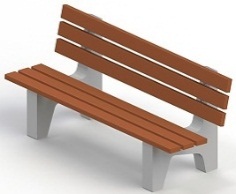 1 шт.9 2802Диван на металлических ножках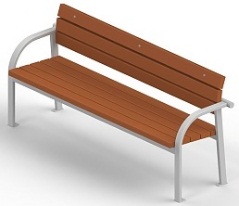 1 шт.11 0403Стол со скамьями без навеса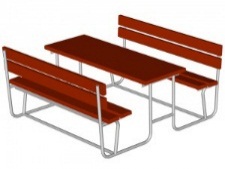 1 шт.21 2104Урна со вставкой железобетонная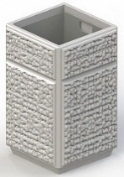 1 шт.4200№ п/п№ п/пВид работСтоимость, руб.ЭскизОписание1Устройство асфальтобетонного покрытия проезда по щебеночному основанию271 842,11 руб./100 м2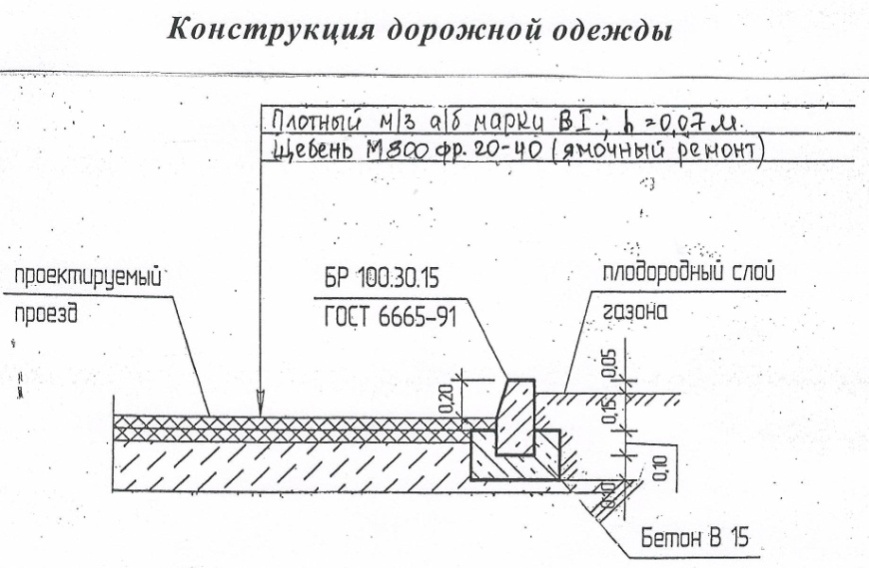 Выполняется установка бортовых камней, марки БР 100.30.15 на бетонное основание марки В15, толщиной 10см.В подготовленную карту укладывается щебень марки 800, фракции 20-40.На всю площадь проезда выполняется укладка асфальтобетонной смеси мелкозернистой, марки В1, толщиной 7см.Уплотнение уложенного асфальтобетонной смеси производится вибрационным катком малого класса.2Ремонт проезда с заменой верхнего слоя асфальтобетонного покрытия 246 551,76 руб./ 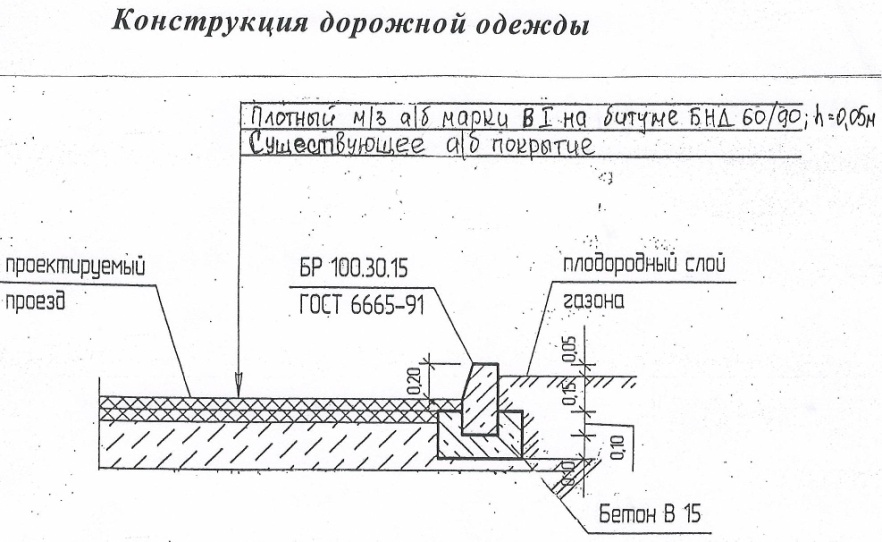 Выполняется установка бортовых камней, марки БР 100.30.15 на бетонное основание марки В15, толщиной 10см.Выполняется фрезерование асфальтобетонного покрытия проезда на глубину 2см. По существующему покрытию выполняется розлив битума БНД 90/60.На всю площадь проезда выполняется укладка асфальтобетонной смеси мелкозернистой, марки В1, толщиной 5см.Уплотнение уложенного асфальтобетонной смеси производится вибрационным катком малого класса.3Ремонт тротуара с устройством слоя из асфальтобетона109 307,0 руб./ 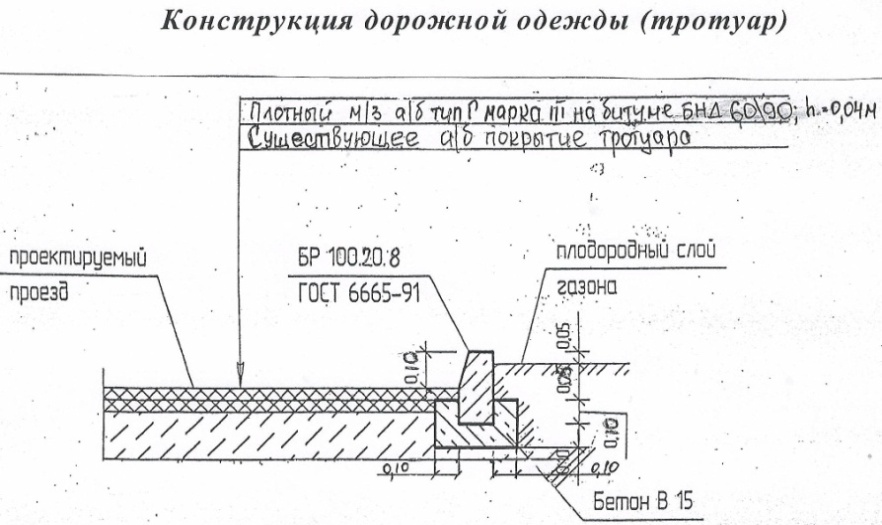 Выполняется установка бортовых камней, марки БР 100.20.8 на бетонное основание марки В15, толщиной 10см.По существующему покрытию тротуара выполняется розлив битума БНД 90/60.На всю площадь тротуара выполняется укладка асфальтобетонной смеси мелкозернистой, типа Г, марки III, толщиной 4см.Уплотнение уложенного асфальтобетонной смеси производится вибрационным катком малого класса.4Устройство нового тротуара156 953,82 руб./ 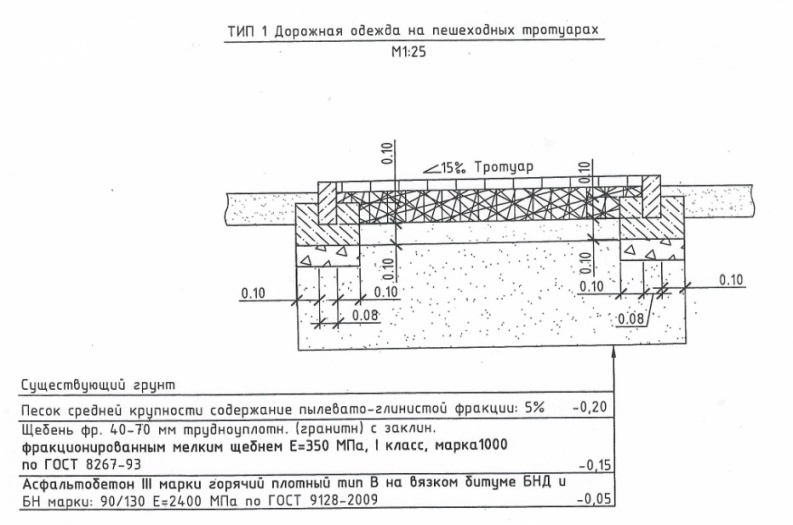 Выполняется установка бортовых камней, марки БР 100.20.8 на бетонное основание марки В15, толщиной 10см.Под всей площадью тротуара выполняются слои:- песок средней крупности фр. 5% - 20см,- щебень фр. 40-70 – 15см,- асфальтобетон III марки горячий плотный тип В - 5см.Уплотнение уложенного асфальтобетонной смеси производится вибрационным катком малого класса.5Ремонт щебеночного покрытия проездов к дворовым территориям27 696,95 руб./ 100м2Устройство оснований толщиной 12 см из щебня фракции 70-120 мм: однослойных№Наименование изделияВизуализацияЕдиница измеренияНормативы финансовых затрат на 1 единицу измерения, с учётом НДС (руб.)1Качели на стойках металл двойные, с подвесками 4970 со спинкой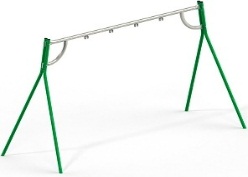 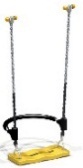 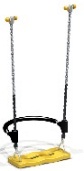 1 шт.390402Песочница                 3х3м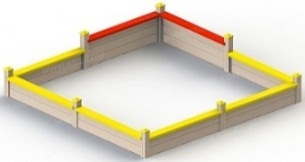 1 шт.21 8803Детский игровой комплекс "мини"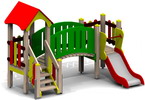 1 шт.85 6304Детский игровой комплекс, Н г.=1,5 (нерж.)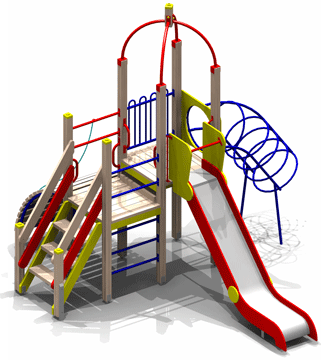 1 шт.93 8805Стойка баскетбольная со щитом и сеткой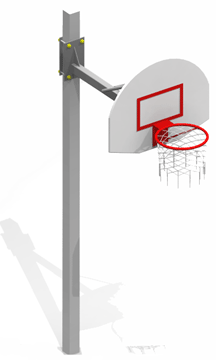 1 шт.17 2506Стойки волейбольные с сеткой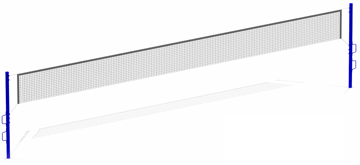 1 шт.13 2607Гандбольные ворота с сеткой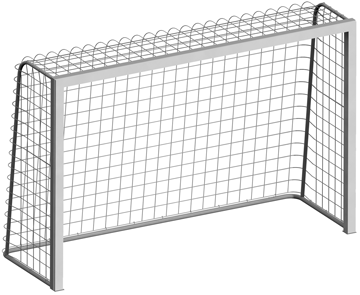 1 шт.16 0008Гимнастический комплекс с турниками и шведской стенкой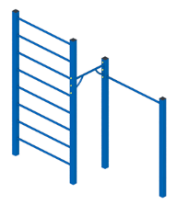 1 шт.24 570